                                                                                  Увага !!!  станом на 21     вересня                                                        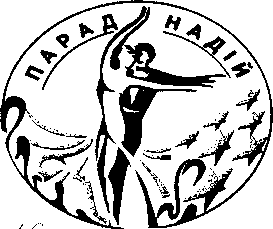                  PARAD NADIY 2014                                                    XXV- th  JUBELEE   International Dance Festival                                                 25-й ЮВІЛЕЙНИЙ МІЖНАРОДНИЙ ФЕСТИВАЛЬ                                        18-19  of October 2014\ 18-19   жовтня 2014                                               Exibition Center «KYIVEXPOPLAZA” m.Nivki, Salutnaya str.2-B,pavilion № 3,                                            Виставковий Центр “КИЇВЕКСПОПЛАЗА» м.Нивки, вул. Салютна 2-Б,                                                                            Judges \Судді  :  Snieguole Wood ( England), Nicola Nordin ( England), Klaus Kongsdal ( Denmark), Lyn Harman (England),                                             Stefan  Ossenkop  ( Germany), Lucca Tonello ( Italy), Jerry Abrate (Italy),Ekaterina Barulina ( Russia),                                              Irina Condratieva ( Romania),Marek Gorskiy (Poland),  Sergey Mikheev ( Russia), Irina Maksimova (Russia),                                               Maksim Condratiev( Moldova), Vladislav Borodinov (Russia) ,  Запрошені Українські судді,  список буде доповнюватись \                                             list will be continue.   Fee\Внески:     Per couple  for one program (  с пари за програму)                                  Групи   3,4,5,6,7,8,9,10,11,12                                             – 500 грн                                   Групи   2, 15,16, 17,18,19,20,21,22,23,24,25,26      -   400 грн           Група 13  - 350 грн       Entry tickets:                                                   for one part 100 grn,\  на одне відділення 100 грн                                                            Prize money\Призовий фонд:                  Adults \Дорослі   St  & Lat   ( from 1 th to VI th ) Rules\Правила:                                                                       According to WDC Al rules\Згідно Правил змагань АСТУ та  WDC Registration \Реєстрація :                            Is  according to the date of  birth\Реєстрація згідно   дати  народження.	 Hotels\Готелі  :                                            www. expoplaza. kiev. ua     or    www.all-hotels.com.ua  Table reservation\   Бронювання столиків                               +38 (063) 580 63 73  АЛІНА    ( 150 - 180 грн місце )         PRIVAT LESSONS \Індивідуальні заняття ( 15-17 Жовтня\ October 2014)   + 38 067 247 03 00                   St – Snieguole Wood,    Sergey Mikheev,  Luca Tonello,  Ekaterina Barulina                  La –  Klaus Kongsdal,  Lyn Harman,  Nicola Nordin,  Jerry Abrate      Registration\Реєстрація: on –line registration \он лайн реєстрація  www.tancmir.com    till 16 of October2014               Попередня реєстрація ОБОВ’ЯЗКОВА\Preliminary registration is obligatory !!!         Частина добровільних пожертвувань буде перерахована в Київський військовий шпиталь на     лікування бійців АТО.                                                                Organizers\Організатори   DSC “ Sport-dance”  Mrs. Valentyna Fedorchuk                                      www.sportdans.com.ua, sportdans@ukr.net                                       Kyiv,Ukraine , Porika 7A str.app 140                                   +38 (067) 247 -03 -00 Valentyna                         Phone\fax:+38 (044) 463 -51 -06                                          +38 (067)442 -03 -84     Aliona  В выставочном Центре «Киевэкспоплаза» для  участников и гостей  соревнований будет работать                                          Кафе, Танцевальный Магазин, Фотографы   НАГРАЖДЕНИЕ:      Для всех участников СТАРТ-ПРИЗ  от постоянного партера  соревнований                                       Компании «Сандора», также вкусные напитки получат все участники                                         полуфиналов.                                      Финалисты соревнований награждаются  кубками, медалями, памятными                                        Дипломами  и специальными призами  от партнеров: ГК «Фокстрот»,                                        Магазин «Секунда, Компании «Данон».                                      Самые маленькие участники награждаются мягкими игрушками                                       от компании   «Гуливер» .                                     Финалисты соревнований в танце «Фокстрот»  будут награждены                                      Специальными подарками от  «Фокстрот техника для дома».                                     СПЕЦИАЛЬНЫЙ ПРИЗ от партнера соревнований  «Викенды с Викторией»                                     «За волю к победе»  для пар , занявших 6 место , в вечернем отделении                                       турнира.               Виктория Чекурда (Мартынюк) – инициатор социального проекта «Семейные Викенды» поддержала 25-й международный турнир по спортивным танцам «Парад Надежд» и учредила Кубок Виктории «За волю к победе!» для 6-х  мест пьедестала.Социальная цель проекта «Семейные Викенды» – повышение качества отношений  членов семей разных поколений, укрепление  общества  через  укрепление украинских семей.    Одно из направлений проекта «Семейные Викенды» -  спортивные победы  членов семьи.  Спорт улучшает   качество общения в  каждой семье, ведь члены семьи все вместе поддерживают  родного человека, кто стремится к спортивному результату.     В рамках «Парада Надежд»  Виктория Чекурда инициирует конкурс «Дружная  семья болельщика», и ценный подарок получит та семья участника «Парада Надежд», кто всем составом придет на трибуны соревнования 18 октября и сфотографируется фоне баннера «Семья чемпиона». Локация конкурса:ВЦ  «Экспоплаза», павильйон G, холл перед входом на танцевальную площадку,          ролл-ап «Социальный проект «Семейные Викенды».    Условия конкурса «Дружная  семья болельщиков»:-  быть членом семьи участника Международного турнира по спортивным танцам  «Парад Надежд» 18 октября;-  прийти на трибуны соревнования 18 октября на выступление  своего родственника;- сфотографироваться всей семьей  у ролл-апа  «Социальный проект «Семейные Викенды» (холл павильйона G, с 9-00 до 20-00);- заполнить анкету участника у модератора конкурса;- если семейных болельщиков  у участника «Парада Надежд» оказалось  максимальное число – получить подарок от Виктории Чекурды «За самую большую поддержку родного человека». Награждение состоится 18 октября в 21-00 по результатам анкет, заполненных участниками на протяжении 1-го дня соревнований.- остальные семьи  станут участниками конкурса «Приз зрительских симпатий» по результатам голосования  за фотографию на сайте социального проекта «Семейные Викенды».Анкета участника конкурса  «Самая дружная  семья болельщиков»:1.     Кто из членов семьи выступает  18 октября на «Параде Надежд»?2.     Перечислите родственников спортсмена, кто 18 октября поддерживает его на трибунах (ФИО, год рождения, статус в семье)3.     Контактное лицо, кому сообщить результат конкурса4.     На какой e-mail  выслать cемейное фото?CATEGORIES\ Категорії18 of October \Cубота18 of October \Cубота18 of October \Cубота19 of  October \Неділя19 of  October \Неділя19 of  October \НеділяCATEGORIES\ Категорії09:0014:0019:0009:0014:0019:001Parad Nadiy Open Cup Professionals \ВК Парад Надій            ПрофесіоналиStLa2Parad Nadiy Open Cup Seniors\  ВК  Парад Надій                                 Сеньйори St, La3 Parad Nadiy Open Cup Adults\  ВК   Парад Надій                      Дорослі     St       La4Parad Nadiy Open Cup \ВК  Парад Надій                   Under 21 \Молодь 2     StLa5Parad Nadiy Open Cup \ВК  Парад Надій                             Under 19\Молодь1                    St          La6Parad Nadiy Open Cup \ВК  Парад Надій                             Juniors 2\Юніори 2La, 1roundLa  1\2, F  St, 1round    St ,1\2, F       7Parad Nadiy Open Cup \ВК  Парад Надій                             Juniors 1\Юніори 1La, 1round    La ,1\2, F                St8Parad Nadiy Open Cup \ВК  Парад Надій                         Juveniles2\Ювенали2  St,    La 9 Parad Nadiy Open Cup \ВК  Парад Надій                        Juveniles1\Ювенали1St,La10Rising Stars  Under 19 \Молодь 1St       La11Rising Stars  Juniors 2 \Юніори 2St       La12Rising Stars  Juniors 1 \Юніори 1      STLa13“Foxtrot” Open Cup\Відкритий Кубок з танцю ФокстротFoxtrot14ProAmScholarA,B LaScholarship (A,B)  St15Parad Nadiy Open Cup \ВК  Парад НадійYouth+Adults C+B”\ “Молодь + Дорослі С+В»La, 1round La  1\2, F   St16 Parad Nadiy Open Cup \ВК  Парад Надій                         Juniors 2 C\Юніори 2СLaSt17 Parad Nadiy Open Cup \ВК  Парад Надій                         Juniors 2 D\Юніори2ДLa ( 4 т)St ( 4т)18Parad Nadiy Open Cup \ВК  Парад Надій                         Juniors 2 E\Юніори 2 ЕStLa19 Parad Nadiy Open Cup \ВК  Парад Надій                        Juniors 1 С\  Юніори 1СLa St 20Parad Nadiy Open Cup \ВК  Парад Надій                         Juniors 1  D\ Юніори1 ДLa (4т)St (4т)21  Parad Nadiy Open Cup \ВК  Парад Надій                       Juniors 1  E\ Юніори1 ESt , La22 Parad Nadiy Open Cup \ВК  Парад Надій                  Juveniles 2D \ Ювенали 2Д La ( 4 т)St (4т)23 Parad Nadiy Open Cup \ВК  Парад Надій                  Juveniles 2 E\  Ювенали 2ЕSt ,  La24  Parad Nadiy Open Cup \ВК  Парад Надій  Juveniles 2 beginners\  Ювенали 2 НW,Q,Ch,J25 Parad Nadiy Open Cup \ВК  Парад Надій              Juveniles 1 E  \  Ювенали 1  ESt, La26 Parad Nadiy Open Cup \ВК  Парад Надій     Juveniles 1 beginners\  Ювенали 1НW,Q,Ch,J